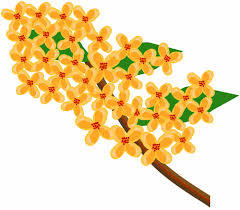 志木市立志木第二中学校図書館だより　２０１８年１０月号　　志木市の木であるモクセイが良い香りを放っています。風も爽やかに吹き、秋を感じます。１９４７年に「読書の力によって、平和な文化国家を創ろう」と読書週間がはじまりました。第１回の読書週間は１週間の開催でしたが、翌年の２回目からは、１１月３日の文化の日をはさんで、１０月２７日から１１月９日の2週間にわたって開催されるようになりました。２０１８年は７２回目の開催です。志木二中では、この期間に『本deくじ』を行います。たくさんのお気に入りの本と出会えるように、図書室も工夫を凝らしてみなさんをお待ちしています。『ときめき百人一首』（14歳の世渡り術）『愛する、愛される　－デートDVをなくす・若者のためのレッスン７』『アオハライド』（映画ノベライズ）『アモス・ダラゴン』１～５　ブリアン・ペロ-/著　　　　　　　田村先生オススメ！　『水がなくなる日』　橋本淳司/著『いくらかな？社会がみえるねだんのはなし』１～６（自然といきもの・いのちと福祉・　　　　　　　　　　　　くらしと教育・スポーツと楽しみ・リサイクルと環境・戦争と安全）『５分後に涙のラスト』　『５分後に驚愕のどんでん返し』　『５分後に戦慄のラスト』『告白予行練習』　『ヤキモチの答え』　『初恋の絵本』　　　＊本のリクエストはどんどんしてください。図書室で紙に書いて出してください。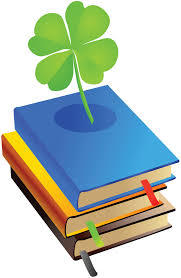 いよいよ始まります！本deくじ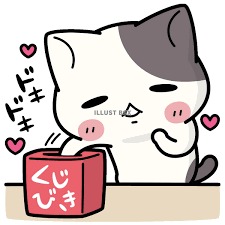 ・本deくじ配布期間：１０月３０日（火）～１１月９日（金）・ルール：図書室で本を２冊借りたら、抽選券を１枚進呈。　　　　　　抽選券に自分の学年・組・名前を記入して抽選箱へ入れる。・抽　選：１１月９日（金）の放課後に３年図書委員が図書室にて行う。・発　表：１１月１５日（木）から図書室前に掲示します。（11/13（火）は閉室です）・景　品：図書カード・文房具・雑貨など・景品引き換え：１１月１５日（木）と１１月１６日(金)　　　本deくじの期間は、いつも以上に図書室が混雑します。　　　ひとりひとりの貸し出しカードを作りましたので、そのカードで本を借りる　　　練習をしておいてください。図書室にその貸し出しカードがあります。